Месячник по ПДД (средняя группа)НОД «Что я знаю о ПДД» познавательная играЦель: развивать внимание, закрепить правила безопасности на улице и проезжей части. 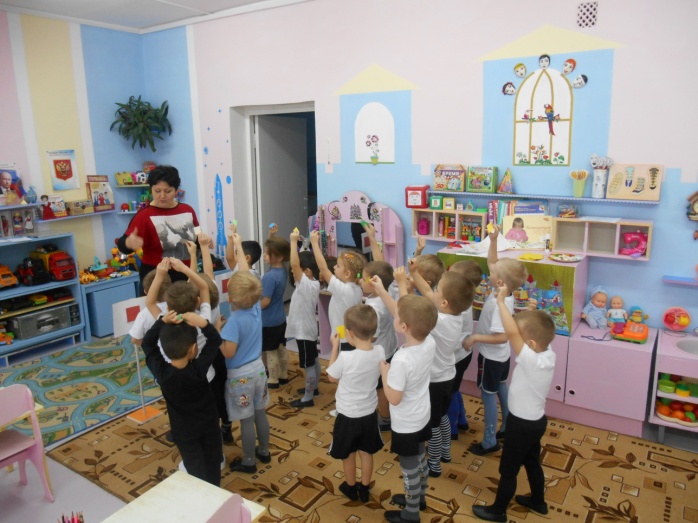 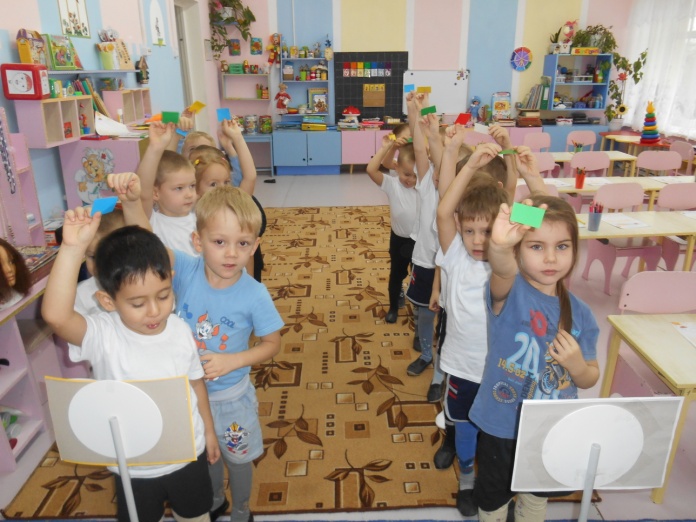 Сюжетно-ролевая игра «Инспектор Светофоров»Цель: закрепить умение применять полученные знания в играх и инсценировках. 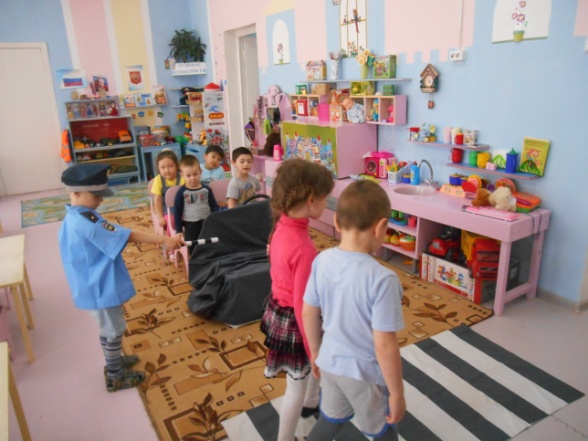 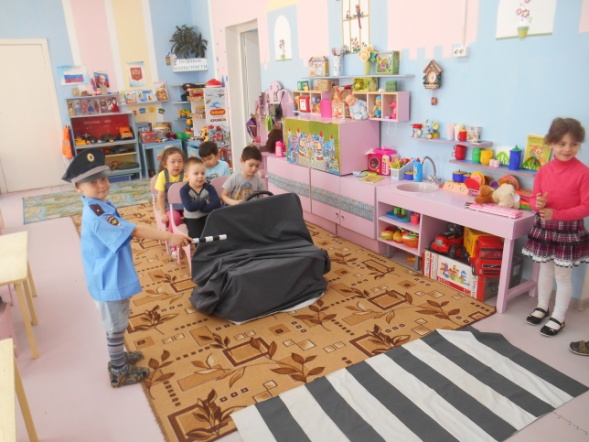 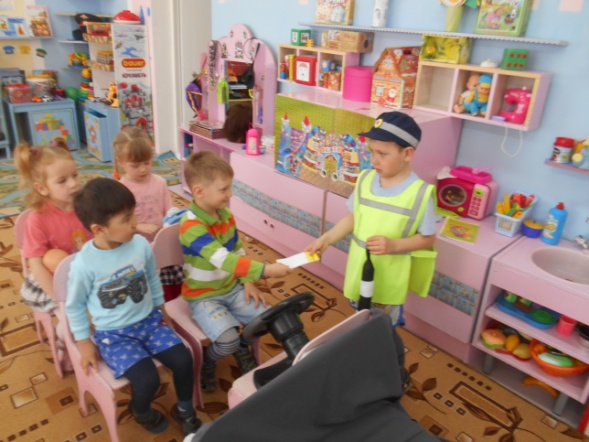 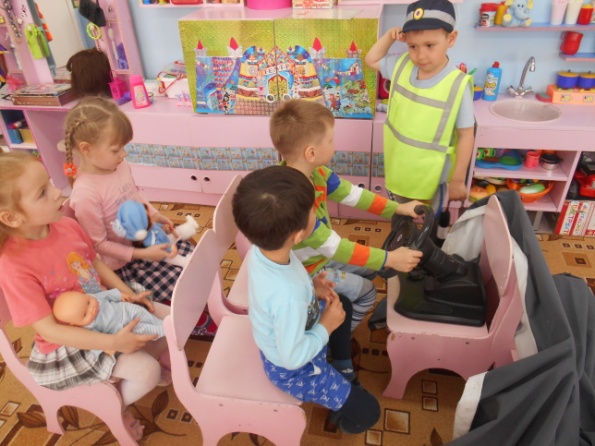 Консультация для родителей «Организация работы по ПДД с родителями»Цель: помочь родителям в воспитании стереотипов правильного поведения на дороге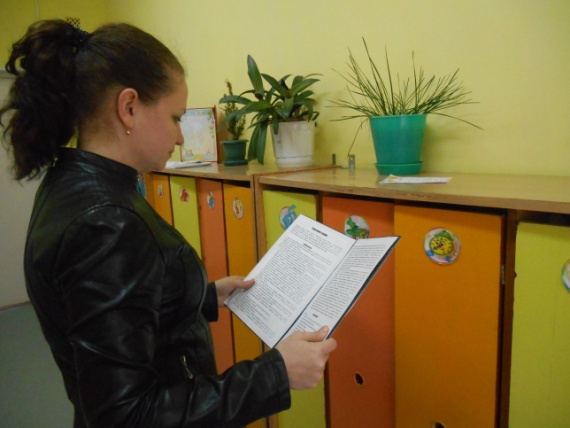 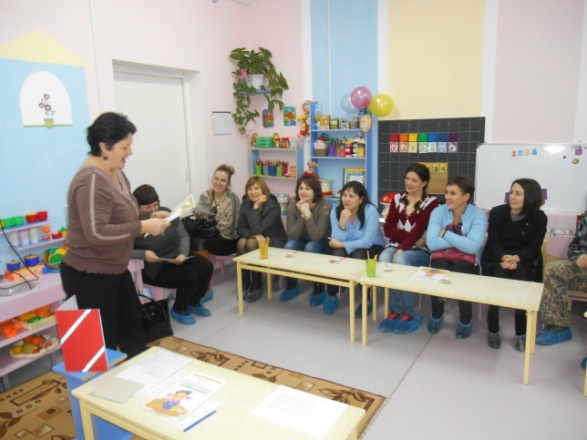 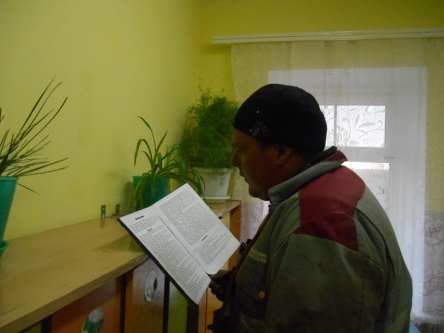 Выставка детских работ «Зеленый огонек»Задачи: расширять представления детей о ПДД на проезжей части улицы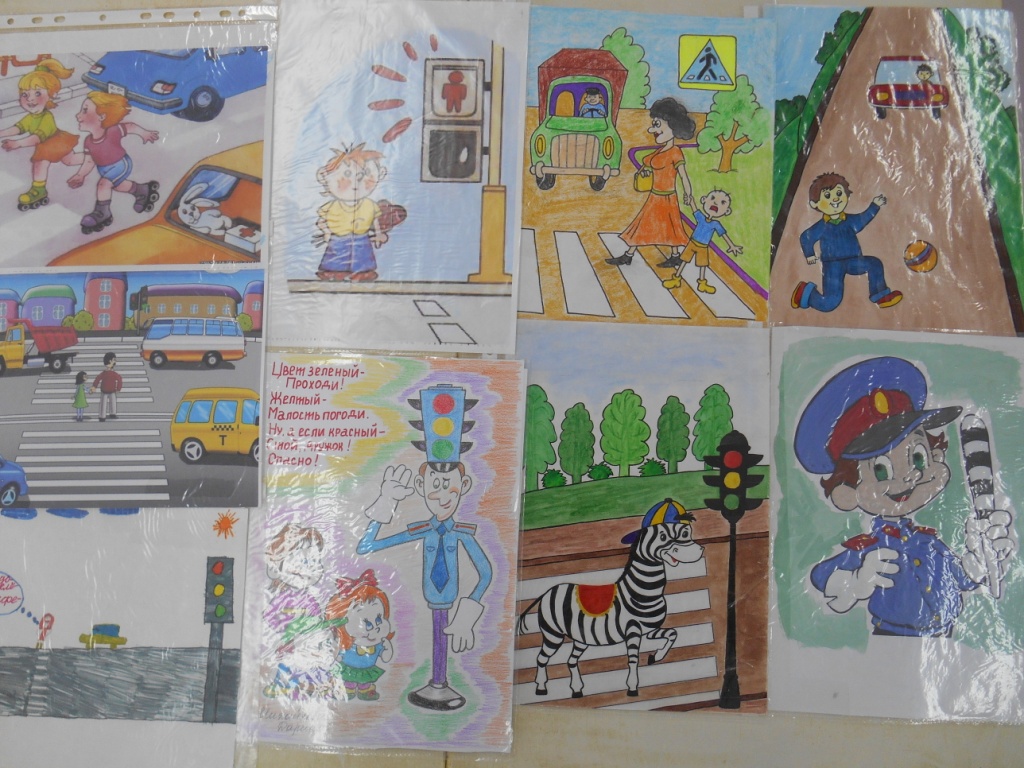 Дидактическая игра «На дорогах нашего города» Цель: развивать внимание, закреплять правила безопасности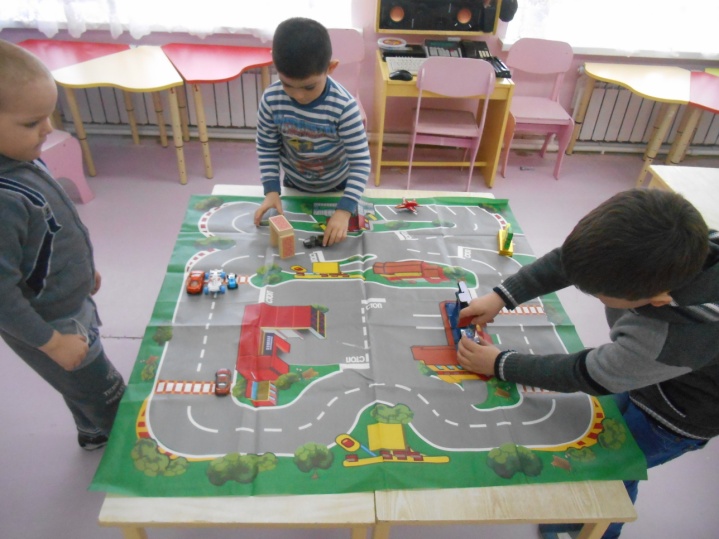 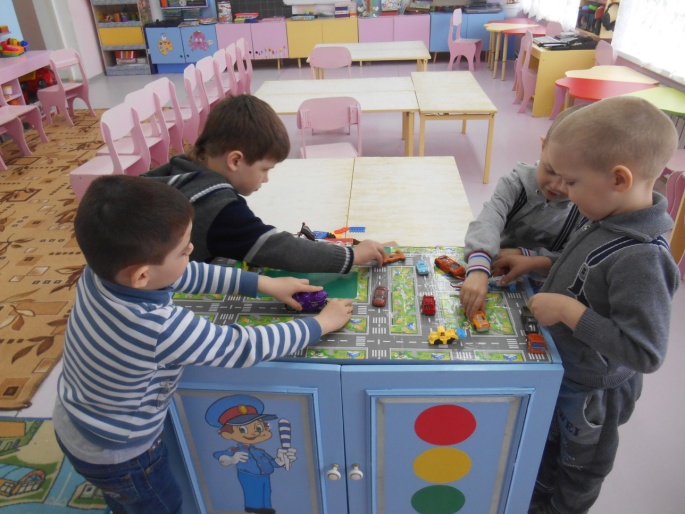 2018 год